Organizzazione scientificaGruppo Scientifico ItalianoStudi  e Ricerche (GSISR)Prof. Alberto FrigerioDott.ssa Irene BarbatiDott.ssa Angelica FacchettiDott.ssa Martina MagliuloViale Lombardia 8 - 20131 MilanoTel. +39 02 23951356Fax +39 02 26688035Cell. 335 221650mail: gsisr@gsisr.orgweb: http://www.gsisr.org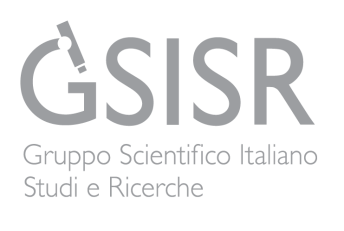 Collabora con noiLa Giornata di Studio costituisce l’occasione ideale per farsi conoscere.GSISR offre l’opportunità di:allestire uno spazio espositivoesterno alla sala del congressofornire materiale congressuale             (cartellette, blocchi note e penne)visibilità all’interno del nostro sitoNEWS Organizzazione convegni scientifici per contoterziSede congressuale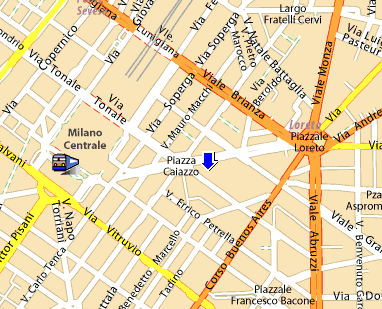 Sala Meeting Doria Grand HotelViale Andrea Doria, 22  MilanoIn auto
Tangenziale Est 2 km: Uscita Lambrate Direzione Centro Città Mezzi pubblici
MM3: Stazione Centrale - 300 mMM1 - MM2: Piazzale Loreto - 50 m
MM2: Piazza Caiazzo - 30 mModalità di partecipazione Scarica la scheda di iscrizione dal nostro sito:  www.gsisr.org oppure richiedila viae-mail:  gsisr@gsisr.org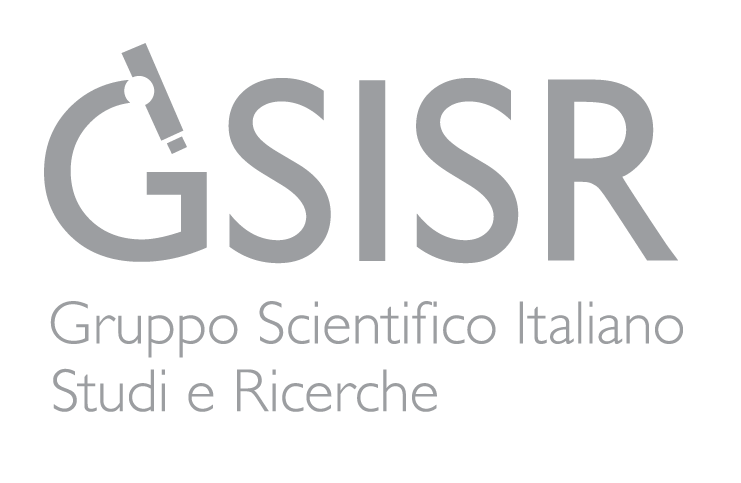 Giornata StudioMilano, Giovedì 27 Marzo 2014Aggiornamenti normativi sull’etichetta della carneRegolamento di esecuzione UE n.1337/2013A chi è rivolto:Operatori del settore alimentareOperatori della Filiera della CarneTecnici e RicercatoriOperatori e Controllori della Sanità PubblicaDocenti Universitari, Dottorandi, StudentiAssociazioni di categoriaStampa di settore Sede dell’incontroDoria Grand HotelViale Andrea Doria, 22MilanoAggiornamenti normativi sull’etichetta della carneRegolamento di esecuzione UE n.1337/2013Sulla Gazzetta Ufficiale dell’Unione Europea del 14/12/2013 è stato pubblicato il Regolamento di esecuzione n.1337/2010 che fissa le modalità di applicazione del Regolamento UE n.1169/2011 del Parlamento Europeo e del Consiglio per quanto riguarda “l’indicazione del paese di origine o del luogo di provenienza delle carni fresche, refrigerate o congelate di animali della specie suina, ovina, caprina e di volatili”.L’UE ha perciò deciso di introdurre una “nuova etichetta” che si mostra voler far chiarezza su questi aspetti tutt’oggi poco rilevabili della carne destinata al consumo: la decisione di introdurre regole più chiare sull’etichetta delle carni è la conseguenza di un impegno portato avanti dall’Europa dal 2011 con il Regolamento n. 1169/2011 ed è stata voluta per meglio tutelare i produttori europei e locali e permettere così ai consumatori di fare scelte informate.Il  sistema di etichettatura richiede norme di tracciabilità in tutte le fasi di produzione e di distribuzione della carne, dalla macellazione fino al confezionamento, in modo da garantire il collegamento tra le carni etichettate e l'animale, o il gruppo di animali, da cui tali carni sono state ottenute. 
Questo incontro vuole fare chiarezza, da un punto di vista certamente tecnico, sulle modalità di attuazione del suddetto Regolamento, fornendo un aggiornamento in materia e una solida interpretazione della scelta legislativa europea per questo tipo di prodotto alimentare, senza escludere la discussione  rivolta alle ripercussioni commerciali che comporterà l’applicazione del Regolamento.09.00-9.20 Registrazione dei partecipanti9.20-09.30   Apertura lavoriALBERTO FRIGERIOPresidente GSISRPresiede: DA DEFINIRE9.30-9.55 Punto di vista del Ministero della SaluteRelatore da definireMinistero della salute, Roma  in attesa di conferma9.55-10.20 il ruolo della regione Lombardia nell’etichettatura della carneRegione Lombardiain attesa di conferma10.20-10-45 Descrizione del Regolamento di esecuzione UE n.1337/2013RUFFO GIANCARLOUNIMI, Facoltà di Medicina Veterinaria10.45-11.15 DISCUSSIONE11.15-11.30 INTERVALLO11.30-11.55 Aspetti sanzionatoriAvv.CRISTINA LA CORTESTUDIO LEGALE FORTE 11.55-12.20 Ruolo dei NAS in LombardiaBELGI PAOLOIn attesa di conferma 12.20-12-50 DISCUSSIONE12.50-13.50 INTERVALLO13.50-14.15 casisticaCATTANEO PATRIZIAUniversità degli Studi di Milanoin attesa di conferma14.15-14.35 Ripercussioni commerciali del RegolamentoASSOCARNIin attesa di conferma14.35-15.00 Strumenti per gestire i processi aziendali e facilitare la tracciabilità del prodotto: un esempio riportato da CSB-System
CSB SYSTEM 15.00-15.25 Descrizione delle modalità di applicazione del Regolamento di esecuzione UE n.1337/2013FABBRI PAOLAStudio elementi feed & food Consulting15.25-16.00 DISCUSSIONE e CONCLUSIONI